Oddíl TJ Sokol Třebovice si vás dovoluje pozvat naZávod v ZPMGTŘEBOVICKÝ ČERTÍKDatum:		24.3.2024Místo konání:	Sportovní hala Třebovice,Kochova ulice, Ostrava-TřeboviceStartovné:		300,- KčPřihlášky zasílejte do 10.3.2024 na adresu: mgtrebovice@seznam.czKategorie:    O.A. kat. ZPMG                                                   - povinná sestava BN,      roč. nar. 2017                                                      akrobacie I.B kat.  ZPMG                                                  - povinná sestava BN,    roč. nar. 2016                                                     povinná sestava se švihadlem  I.A kat.  ZPMG                                                  -  povinná sestava BN,    roč. nar. 2015                                                     povinná sestava se švihadlem  II. B kat.  ZPMG                                                - povinná sestava se švihadlem    roč. nar. 2014                                                    povinná sestava s obručí II. A kat.  ZPMG                                                - povinná sestava se švihadlem    roč. nar. 2013                                                    povinná sestava s obručí III. B kat.  ZPMG                                               - povinná sestava s obručí    roč. nar. 2012                                                     povinná sestava míčem III. A kat.  ZPMG                                                - povinná sestava s obručí    roč. nar. 2011                                                     povinná sestava míčem IV. kat.  ZPMG                                                   - povinná sestava se švihadlem    roč. nar. 2008-2010                                           povinná sestava s kuželi V. kat.  ZPMG                                                    - povinná sestava se švihadlem    roč. nar. 2008  a starší                                    -  volná sestava s libovolným náčiním  Účastst 2-3 kvalifikovaných rozhodčí je podmínkou startu závodnic!Hudební doprovod: hudby volných sestav V. kategorie ve formátu MP3 označené jménem, oddílem a náčiním zaslat na e-mail: mgtrebovice@seznam.cz do 17.3.2024Upřesňující informace a časový harmonogram budou rozeslány po uzávěrce přihlášek všem přihlášeným oddílům.      Výška stropu je 10 m, závodní plocha je 13x13 m, rozcvičovací plocha 13x13 m.V hale bude otevřen bufet.Prosím parkujte jen na místech k tomu určeným. Vyhnete se pozdějším komplikacím.Do haly nebude mít nikdo přístup ve venkovní obuvi, prosíme všechny účastníky o přezutí!!!Těšíme se na Vaši účast                       	 Lucie Solaříková                                                                                              Oddíl MG TJ Sokol TřeboviceTŘEBOVICKÝ ČERTÍK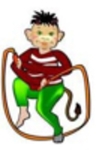 ZÁKLADNÍ PROGRAM24.3.2024PřihláškaSouhlas se zpracováním a evidencí osobních údajů podle zákona č. 101/2000 Sb.Souhlasím s tím, aby TJ Sokol Ostrava - Třebovice zpracovával a evidoval osobní údaje poskytnuté v souvislosti s pořádáním závodu v moderní gymnastice. Údaje je TJ Sokol Ostrava - Třebovice oprávněn zpracovávat a evidovat i po skončení závodu. Byli jsme poučeni o právech podle zákona 101/2000 Sb. zejména o svém právu tento souhlas kdykoliv odvolat, a to i bez udání důvodu.Beru na vědomí, že souhlas je udělen okamžikem odeslání přihlášky e-mailem na adresu pořádajícího oddílu. V	………………	dne	…………………	…………… ………………Za přihlášené uděluje souhlas odpovědný trenérOddíl:Oddíl:Kontakt:Kontakt:Trenér:Trenér:Rozhodčí:1.Rozhodčí:2.Kat.PříjmeníJménoRočník1234567891011121314151617181920